ОБЩИНА ГУРКОВО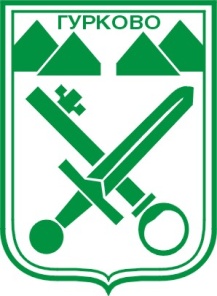 гр. Гурково 6199, обл. Ст. Загора, бул. “Княз Ал. Батенберг” 3тел.: КМЕТ – 04331/ 2260, ГЛ.СЧЕТОВОДИТЕЛ – 04331/ 2084,ФАКС 04331/ 2884, e-mail: gurkovo_obs@abv.bgЗ  А  П  О  В  Е  Д№ З - 175гр. Гурково, 31.03.2020 г.	На основание чл.44, ал.2 от ЗМСМА, във връзка с Решение 
№ 55/06.02.2020г. /Протокол №6/ на Общински съвет – Гурково, Заповед № З-101 / 24.02.2020г., на Кмета на Община Гурково, чл.72, ал.3 от Наредбата за реда за придобиване, управление и разпореждане с имоти и вещи – общинска собственост и Протокол от 26.03.2020 г. на комисия, назначена със Заповед № З-167/26.03.2020 г. на Кмета на Община ГурковоОПРЕДЕЛЯМАлександър Кирчев Кирилов живущ гр. Гурково, ул. “ Пенчо Славейков” № 2А с ЕГН 9206097545, притежаващ л.к. № 642353876, изд. на 11.04.2011г. от МВР 
гр. Стара Загора за спечелил търга за:отдаване под наем за срок от 3 /три/ години, на недвижим имот – частна общинска собственост, представляващ:Обособени помещения с обща застроена площ от 46кв.м. находящи се северната част на самостоятелен обект в сграда с идентификатор 18157.501.2142.1.1 с площ 241,60кв.м., брой нива: 1 /едно/, предназначение на самостоятелния обект: За култура и обществена дейност по Кадастралната карта и кадастралните регистрира на гр. Гурково, общ. Гурково, одобрени със Заповед №.РД-18-3/18.01.2010г. на Изпълнителния директор на АГКК, с адрес: гр.Гурково, ул.”1-ви май” №1, ет. 1, сграда №1на цена от 75,90лв. /седемдесет и пет лева и деветдесет ст./, без ДДС месечен наемВ 7 дневен срок от датата на връчване на настоящата заповед спечелилия търга –  Александър Кирчев Кирилов да извърши дължимото плащане.Договорът да се сключи в 14 дневен срок от влизането в сила на настоящата заповед.Настоящата заповед да се доведе до знанието на гл. експерт “Общинска собственост”, гл. инспектор “ МДТ ”, Гл. счетоводител и на Александър Кирчев Кирилов.Заповедта подлежи на обжалване по реда на Административно процесуалният кодекс в 14 – дневен срок пред Старозагорски административен съд.МАРИАН ЦОНЕВКМЕТ НА ОБЩИНА ГУРКОВОМЦ/ЯДОБЩИНА ГУРКОВОгр. Гурково 6199, обл. Ст. Загора, бул. “Княз Ал. Батенберг” 3тел.: КМЕТ – 04331/ 2260, ГЛ.СЧЕТОВОДИТЕЛ – 04331/ 2084,ФАКС 04331/ 2884, e-mail: gurkovo_obs@abv.bgЗ  А  П  О  В  Е  Д№ З - 176гр. Гурково, 31.03.2020 г.	На основание чл.44, ал.2 от ЗМСМА, във връзка с Решение 
№ 57/06.02.2020г. /Протокол №6/ на Общински съвет – Гурково, Заповед № З-100 / 24.02.2020г., на Кмета на Община Гурково, чл.72, ал.3 от Наредбата за реда за придобиване, управление и разпореждане с имоти и вещи – общинска собственост и Протокол от 26.03.2020 г. на комисия, назначена със Заповед № З-168/26.03.2020 г. на Кмета на Община ГурковоОПРЕДЕЛЯМДимка Райнова Митева живуща в с. Паничерево, общ. Гурково, 
ул. “ Бояна” № 7 с ЕГН 5903177711, притежаваща л.к. № 641158420, изд. на 21.10.2010г. от МВР гр. Стара Загора, за спечелила търга за:отдаване под наем за срок от 5 /пет/ години, на недвижим имот – частна общинска собственост, представляващ:Самостоятелен обект в сграда с идентификатор 22767.501.449.2.1, с полезна площ от 
15 кв.м., предназначение на самостоятелния обект: За търговска дейност, находящ се в сграда, бивша Автоспирка цялата с идентификатор 22767.501.449.2 със застроена площ 152 кв.м., брой етажи: 1, предназначение : Друг вид обществена сграда, адрес: 
с. Паничерево, общ. Гурково, ул. “Шипка“ №25, Сградата е разположена в поземлен имот с идентификатор 22767.501.449 по кадастралната карта на с. Паничерево, 
общ. Гурково, одобрени със Заповед №РД – 18 – 37 / 26.06.2010 г. на Изп. директор на АГКК.на цена от 66,00лв. /шестдесет и шест лева/, без ДДС месечен наем.В 7 дневен срок от датата на връчване на настоящата заповед спечелилия търга –  Димка Райнова Митева да извърши дължимото плащане.Договорът да се сключи в 14 дневен срок от влизането в сила на настоящата заповед.Настоящата заповед да се доведе до знанието на гл. експерт “Общинска собственост”, гл. инспектор “ МДТ ”, Гл. счетоводител и на Димка Райнова Митева.Заповедта подлежи на обжалване по реда на Административно процесуалният кодекс в 14 – дневен срок пред Старозагорски административен съд.МАРИАН ЦОНЕВКМЕТ НА ОБЩИНА ГУРКОВОМЦ/ЯД